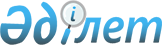 Об утверждении схем и порядка перевозки в общеобразовательные школы детей, проживающих в отдаленных населенных пунктах Астраханского района
					
			Утративший силу
			
			
		
					Постановление акимата Астраханского района Акмолинской области от 2 июля 2018 года № 131. Зарегистрировано Департаментом юстиции Акмолинской области 17 июля 2018 года № 6729. Утратило силу постановлением акимата Астраханского района Акмолинской области от 7 марта 2019 года № 59
      Сноска. Утратило силу постановлением акимата Астраханского района Акмолинской области от 07.03.2019 № 59 (вводится в действие со дня официального опубликования).

      Примечание РЦПИ.

      В тексте документа сохранена пунктуация и орфография оригинала.
      В соответствии с подпунктом 3-1) пункта 3 статьи 14 Закона Республики Казахстан от 4 июля 2003 года "Об автомобильном транспорте", акимат Астраханского района ПОСТАНОВЛЯЕТ:
      1. Утвердить схемы перевозки в общеобразовательные школы детей, проживающих в отдаленных населенных пунктах Астраханского района согласно приложениям 1, 2, 3, 4, 5 к настоящему постановлению.
      2. Утвердить прилагаемый порядок перевозки в общеобразовательные школы детей, проживающих в отдаленных населенных пунктах Астраханского района, согласно приложению 6 к настоящему постановлению.
      3. Контроль за исполнением настоящего постановления возложить на заместителя акима Астраханского района Шахпутову Ж.К.
      4. Настоящее постановление вступает в силу со дня государственной регистрации в Департаменте юстиции Акмолинской области и вводится в действие со дня официального опубликования. Схема перевозки в коммунальное государственное учреждение "Астраханская средняя школа № 1" отдела образования Астраханского района детей, проживающих в отдаленных населенных пунктах Астраханского района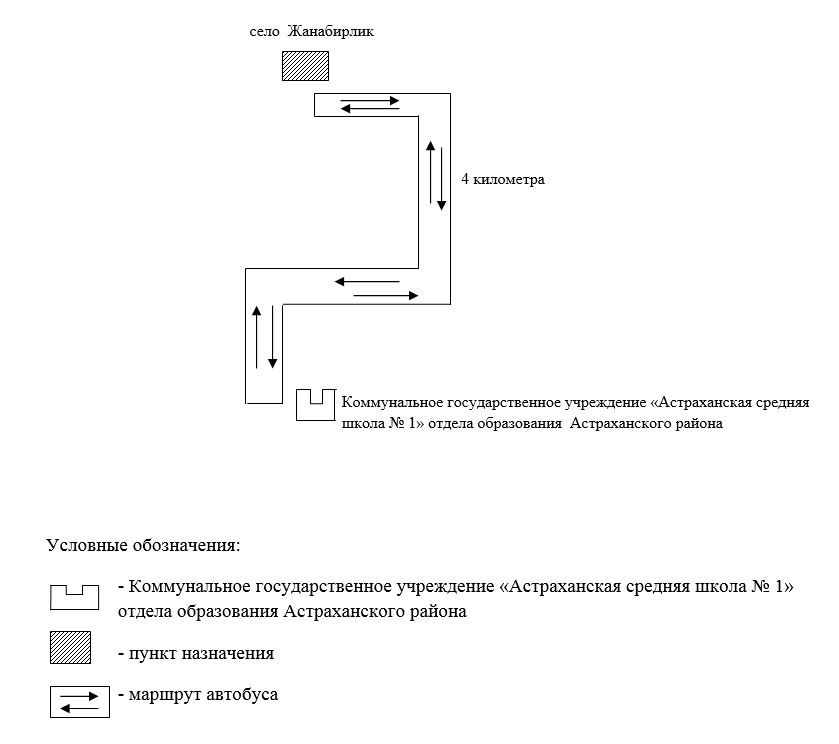  Схема перевозки в государственное учреждение "Ковыленская основная школа" отдела образования Астраханского района детей, проживающих в отдаленных населенных пунктах Астраханского района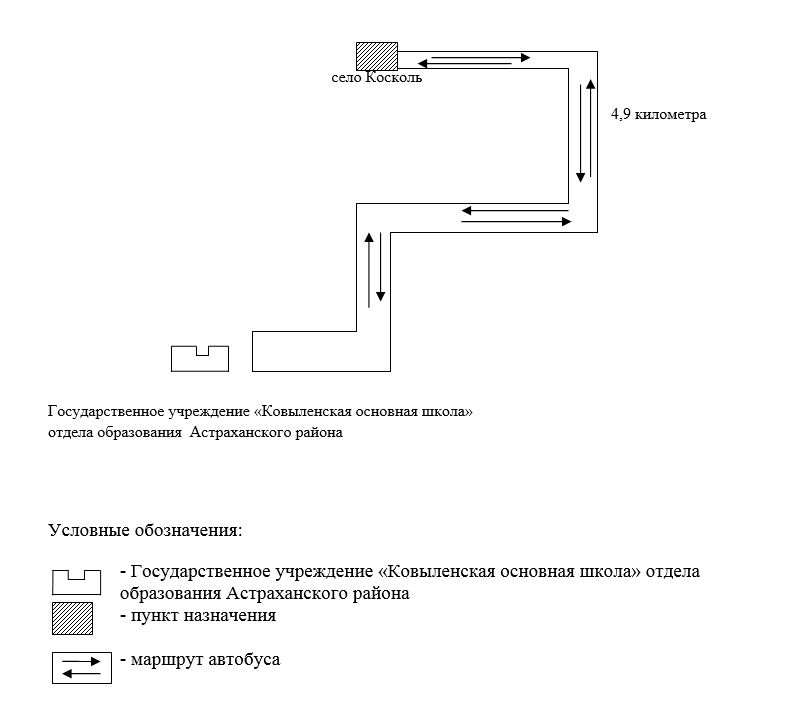  Схема перевозки в государственное учреждение "Староколутонская средняя школа" отдела образования Астраханского района детей, проживающих в отдаленных населенных пунктах Астраханского района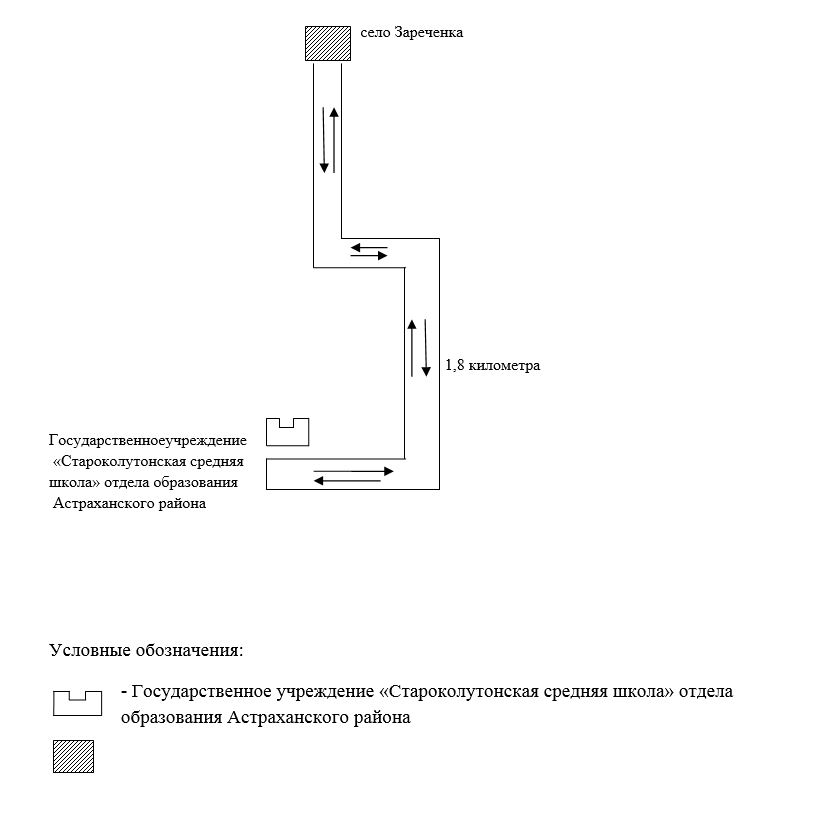  Схема перевозки в государственное учреждение "Петровская средняя школа" отдела образования Астраханского района детей, проживающих в отдаленных населенных пунктах Астраханского района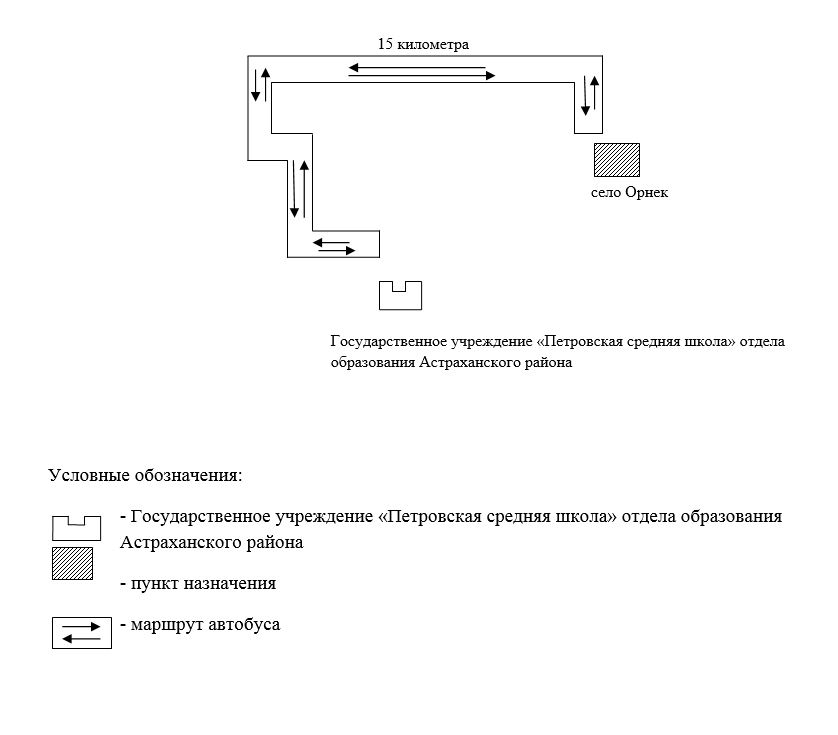  Схема перевозки в коммунальное государственное учреждение "Узынкульская основная школа" детей, проживающих в отдаленных населенных пунктах Астраханского района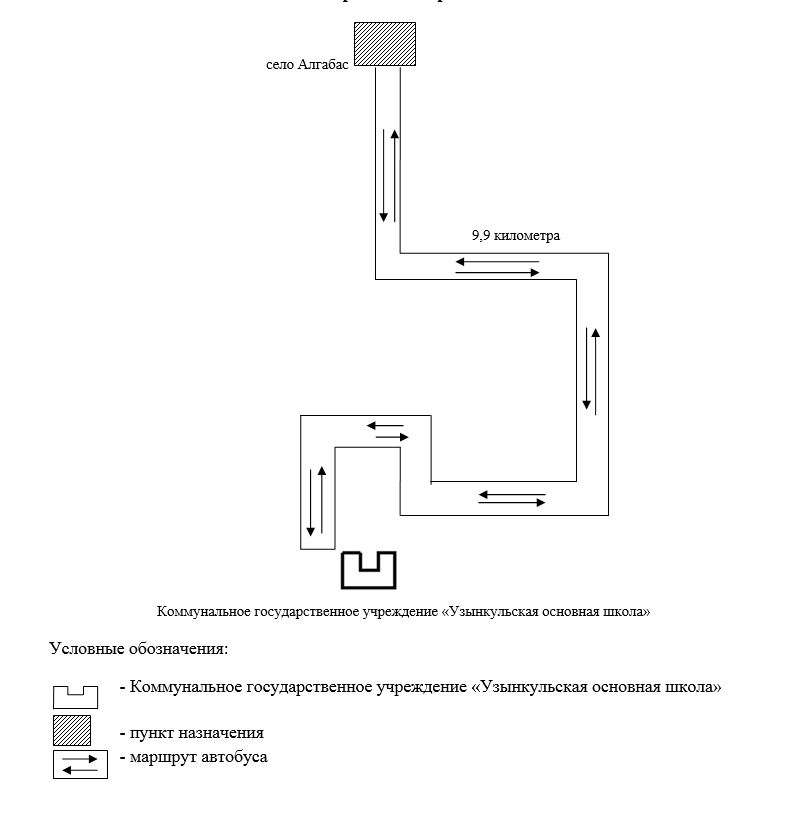  Порядок перевозки в общеобразовательные школы детей, проживающих в отдаленных населенных пунктах Астраханского района
      1. Порядок перевозки в общеобразовательные школы детей, проживающих в отдаленных населенных пунктах Астраханского района разработан в соответствии с подпунктом 3-1) пункта 3 статьи 14 Закона Республики Казахстан от 4 июля 2003 года "Об автомобильном транспорте".
      2. Перевозчиком является организация образования.
      3. Перевозки осуществляются в соответствии с требованиями Правил перевозок пассажиров и багажа автомобильным транспортом утвержденных приказом исполняющего обязанности Министра по инвестициям и развитию Республики Казахстан от 26 марта 2015 года № 349 (зарегистрирован в Реестре государственной регистрации нормативных правовых актов № 11550).
					© 2012. РГП на ПХВ «Институт законодательства и правовой информации Республики Казахстан» Министерства юстиции Республики Казахстан
				
      Аким Астраханского
района

Н.Сеилов
приложение 1
к постановлению акимата
Астраханского района
от 2 июля 2018 года
№ 131приложение 2
к постановлению акимата
Астраханского района
от 2 июля 2018 года
№ 131приложение 3
к постановлению акимата
Астраханского района
от 2 июля 2018 года
№ 131приложение 4
к постановлению акимата
Астраханского района
от 2 июля 2018 года
№ 131приложение 5
к постановлению акимата
Астраханского района
от 2 июля 2018 года
№ 131приложение 6
к постановлению акимата
Астраханского района
от 2 июля 2018 года
№ 131